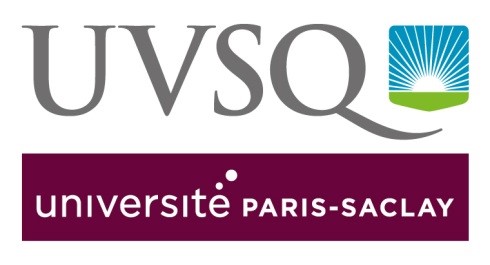 		Le25/11/2020, à Je soussigné(e) N° étudiant né(e) le à résidant au autoriseM. ou Me né(e) le  à résidant au à se présenter en mon nom auprès du service de scolarité de l’UVSQ muni de la copie de ma pièce d’identité et de sa propre pièce d’identité afin de récupérer mon (mes) diplôme(s).Pour servir ce que de droit.	Signature : 